КВН-психеяЦель: 1.Актуализация интереса к самопознанию;2. Развитие психологических способностей и культуры общения. 1. Разминка- похлопайте в ладоши те, кто любит спорт, петь, рисовать, танцевать, играть.- пожмите руки своим друзьям и подружкам- поднимите руки те, кто любит читать- потопайте ногами, кто не любит плохих оценок.- похлопайте в ладоши, кто любит каникулы.- встаньте, у кого хорошее настроение.- скажите «Аааа», кто любит сладости.- скажите «Фууу», кто не любит гадости.2. Знакомство.Командам необходимо составить список общих интересов, увлечений, любимых занятий. За каждый вариант начисляется 1 балл. 3. «Шерлокс Холмс» (психологическая эрудиция).«Дорогие друзья, составьте психологические характеристики своих любимых литературных героев. Напишите как можно больше их психологических качеств, опишите их характер, поведение и общение». Каждая команда определяет своего любимого литературного героя и составляет его психологическую характеристику. За каждое качество команде присуждается 1 балл. 4. «Штирлиц» (наблюдательность и зрительная память).Каждая команда определяет, кто из них будет Штирлицем. Остальные команды выстраиваются в шеренгу (команда Штирлица не участвует). Штирлиц запоминает шеренгу, после чего удаляется. В каждой команде игроки производят одно изменение (смена мест, обмен одеждой и др.). НО нельзя делать изменения за счет мелких деталей: меняться браслетами, сережками, часами, обувью. После того, как изменения произведены, Штирлиц возвращается и пытается найти изменения. Правильный ответ – 1 балл. 5. «Пляшущие человечки» (внимательность и сплоченность).На карточке перед вами пляшущий человечек. Задача участников команды: изобразить его своим телом, то есть скопировать. Точная копия – 1 балл. Каждой команде будут показаны 10 человечков. Подведение итогов, обратная связь. 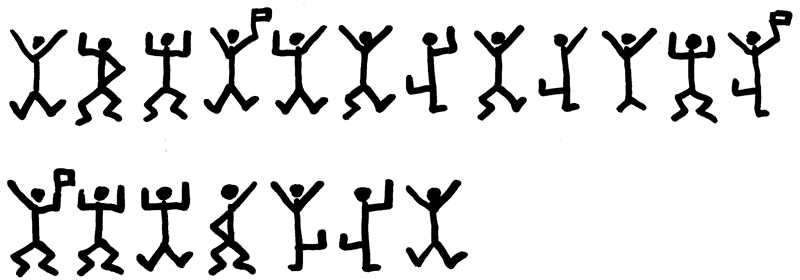 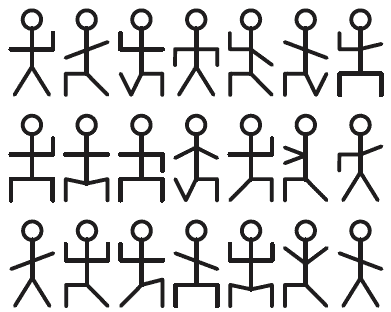 